Celebrating the Richness of God’s GraceProclaiming the Kingdom: beginning in + Please stand if you are ableTo enhance our worship, please turn off all cell phones and electronic devices.Hearing devices are available at the sound booth.Prelude Words of Welcome/Attendance Registration   Announcements and Greeting        Call to Worship                           Praise and Worship                                                  (please stand or sit as you wish)Children’s Moment+Hymn #568                                                      Christ for the World We SingBible Reading                                                                                   Mark 6:1-13Message                                                                               Even Does MiraclesWhen the Sabbath came, he began to teach in the synagogue, and many who heard him were amazed. “Where did this man get these things?” they asked. “What’s this wisdom that has been given him, that he even does miracles!” Mark 6:2+Hymn (screen)                                                       Change My Heart, O God PrayerService of Holy Communion                                                        Hymnal #12      Invitation          Confession and Pardon      The Great Thanksgiving     Words of Institution     Sharing the Bread and the Cup  (gluten free available)      Offering (please bring your gifts as you come to commune) +Hymn #696                                                                  America the Beautiful                                                                                              God Bless America +Benediction  +Postlude   Thank you for worshiping with us this morning!This Week’s Calendar…Monday, July 64 – 6p   Community Dinner at Zion Lutheran Church, Chisago CityTuesday, July 7  8:00a – 3:30p   District Meetings – lounge  6:30p   Men’s Softball – Ki Chi-Saga field #1   7:30p   Men’s Softball – Ki Chi-Saga field #1 Wednesday, July 8Thursday, July 9Pastor Dan out of office – Covenant Group  9:30a   Hope Circle @ church. Dorothy Lecy, hostessFriday, July 1012:00p   Class Reunion – fellowship hallSaturday, July 11Next Sunday, July 12   OUTDOOR SERVICE  (bring your own chair) 10:00a:   Worship                     Message based on Mark 6:14-2911:15a   Coffee Fellowship11:30a   Intercessory Prayer – chapelLast week’s offering: $3,997	     	Budgeted Weekly: $3,676Monthly giving (June):  $11,115		Budgeted Monthly: $15,833Attendance last Sunday: 102Carpet Project Giving (Phase Two): $6,894     Goal: $23,500Carpet Project: If you would like to make a contribution, please make your check out to First UMC, marking “carpet project” in the memo. Children at First‘Worship Bags’ are in the foyer for children to borrowA Nursery for babies and toddlers is available every SundayPrayer Requests: Cole Anderson; Chuck Zimmerman; Janice McCafferty; Hannah Irvin; Brad Elshaug; Chuck Loula; Connie Buelow; Pat McDermott; Kimberly Carlson; Doris BrandHere’s What’s Happening…Fellowship: Join us for coffee and treats in the fellowship hall following the service.Our Mission Focus this month: Reach*Renew*Rejoice, a mission of the United Methodist ChurchThe Minnesota Conference’s seven-year plan for congregational development has two components: starting new churches and growing existing churches by equipping them to increase vitality.Mission Envelopes: Mission Envelopes can be found in each pew rack. You are welcome to give to our monthly Mission Offering throughout the month using the designated envelope. Please make your check out to FUMC, marking “Missions” in the memo.Sanctuary Update: There is a display in the fellowship hall with the changes the Design Team has put together for the sanctuary. Comment cards are available for your input. They would love to hear from you!Family Pathways Food Shelf: The Food Shelf is collecting items to provide a Summer Lunch Bag to school aged children this summer. Items needed: Spaghetti O’s, Mac n Cheese, Vegetable Beef Soup, Fruit Snacks, Tomato Soup, chicken Noodle Soup, canned Fruit, Canned Vegetables and child-friendly snacks. There is a grocery cart in the foyer for your donations.Visits Welcomed: Doris Brand, Vernon Fredrickson & Pat Videen are all currently in Parmly LifePointes Residence in Chisago City. They would welcome cards and visits.2015 Hootenanny: This year’s Hootenanny requires an entire production company. Needed: Production Committee; Script Writers; Costume Designers; Music Director; Choreographer; an Entire Dance Troupe; Actors; Musicians; Set Designers; Lighting Technicians. If you want to be involved, plan on several meetings and work projects over this summer. Talk with Terry Kopp to volunteer!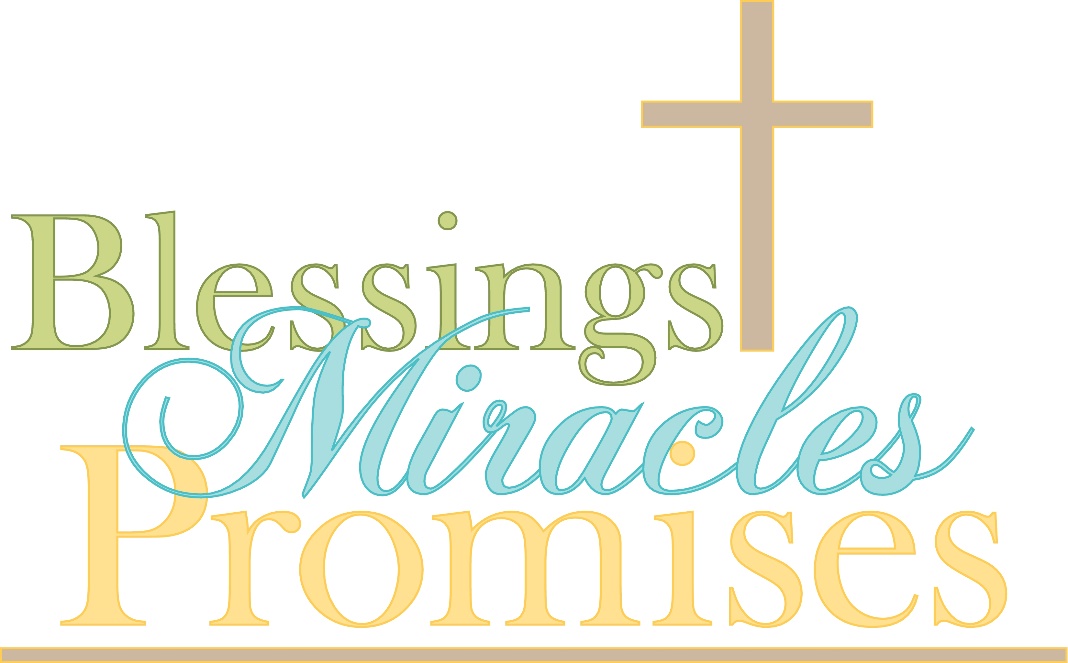 First United Methodist ChurchPhone: 651.257.4306Email:  firstmethodist@usfamily.netwww.lindstrommethodist.orgJuly 5, 2015    10:00 a.m.                      